Артемівська загальноосвітня школа І-ІІІ ступенів №12Виховний західУрок доброти6-Б клас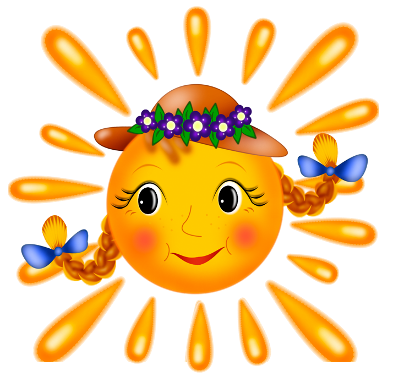 Класний керівник Пухальська Тетяна ГерасимівнаАртемівськ, 2015Артемовская общеобразовательная школа І-ІІІ ступеней №126-Б класс классный руководитель Пухальская Татьяна Герасимовна Урок доброты Цель:-  Формирование у детей представления о добре, доброте, о хороших, добрых поступках;расширение знаний  о роли доброты в жизни каждого человека;Задачи: -   учить детей нравственным понятиям: доброта, вежливость;-  воспитывать взаимоуважение, вежливое обращение к окружающим;-   развивать творческие возможности детей.Средства обучения: компьютер, мультимедийный проектор            (или интерактивная доска)Материалы для детей: цветные карандаши, ножницы, клей, шаблоны сердечек, рисунок Дерева Доброты.Конспект занятияОрг.  момент. - Доброе утро! Добрый день! Эти слова мы произносим каждый день, желая тем, к кому обращаемся добра и радости. - Сегодня у нас с вами необычный урок- урок доброты. - Что такое добро? Что такое зло? Во все времена люди пытаются ответить на этот вопрос.Слайд 2В жизни по-разному можно жить – Можно в беде, а можно – в радости,Вовремя есть, вовремя пить,Вовремя делать шалости.А можно так:На рассвете встать – И, помышляя о чуде,Рукой обожженною солнце достатьИ подарить его людям.(С. Островой)Ознакомление с  темой. Беседа. Творческие задания. - Итак, что такое добро? Как вы понимаете значение этого слова? (Дети отвечают)Слайд 3-  В словаре Сергея Ивановича Ожегова слово «доброта» определяется так: « Доброта – отзывчивость, душевное расположение к людям, стремление делать добро другим». Слайд 4Вопросы и задания для беседы:
- Посмотрите, перед вами маленький росток, появившийся из жёлудя. Как будет выглядеть взрослое  дерево через 15 лет. Перечислите всех, чья доброта помогла этому дереву вырасти. (Доброта солнышка, земли, воздуха, ветерка и т.д.)Слайды  5 – 17Слушаем сказку.
Даром ни одно доброе дело не пропадает. А.Неелова
В спахал крестьянин свою полоску, заборонил ее и посеял. С утра до позднего вечера работал крестьянин в поле, чтобы было чем осенью прокормиться. Хороши были у крестьянина всходы, быстро поднялась рожь и выгнала колос. Но тут на беду слишком рано наступила жара, начал колос желтеть и не давать зерну роста. «Ну, — думает крестьянин, — пропал мой урожай, как-то я проживу теперь с детишками?» И что ни день, все в поле ходит, на небо посматривает — не пошлет ли Бог дождичка.
Вот как-то раз стоит он на своей полоске и горюет. Увидели его две маленькие дождевые капельки, и говорит одна капелька другой:
- Жаль мне мужичка, сколько труда приложил, а без дождя пропадает его рожь. Как бы помочь ему.
- Так то так, — ответила другая капелька, — да что ты можешь сделать. Посмотри, какая ты крошечная — тебе не смочить и самой маленькой травки.
- Правда твоя, — согласилась капелька, — а все же, может быть, хоть немного утешу беднягу.
Посмотрела ей вслед другая капелька и подумала:
- Не хочу от нее отставать, пойду и я за ней.
И вот упали обе капельки — одна крестьянину на лоб, другая — на колос ржи.
- Слава тебе, Господи, дождь собирается, — обрадовался крестьянин; — не останусь я теперь без хлеба.
Тем временем собралось много-много дождевых капелек и принялись толковать о том, как обрадовался крестьянин их подружкам.
- Пойду и я порадую мужичка, — надумала, наконец, одна из капелек.
- И я! И я! ИI я! — послышалось со всех сторон и капельки дружно брызнули на землю.
Поправилась рожь, стала хорошо наливать зерно, снял крестьянин со своей полоски богатый урожай. Да, не пожалей его маленькая дождевая капелька и не собрать бы ему и семян со своей полоски, Пришлось бы всю зиму с семьей голодать.
Слайд 18
Вопросы и задания к сказке:
• Почему капелька пожалела крестьянина?
• Какими качествами должен обладать хороший земледелец?
• Какой была туча — мама добрых капелек? Чему и как она учила своих деток?Слайд 19
- Перечислите всех, чья доброта помогает расти вам.(Доброта родителей, бабушек и дедушек, воспитателей и учителей, друзей и подружек и т.д.)
Слайды 20, 21Творческое задание «Дерево Доброты». Работа с «волшебными» словами и приветствиями.-  Добрые слова мы говорим в приветствиях, пожеланиях друг другу. Вспомните, а часто ли вы употребляете добрые слова? Эти слова еще называют «волшебными». - Перед вами Дерево Доброты, которое поможет вспомнить волшебные слова и приветствия.(Работа в группах: дети на маленьких сердечках пишут волшебные, добрые слова, приветствия  и приклеивают к веточкам дерева). - Какие деревья вы вырастили? (Каждая команда демонстрирует своё «выращенное» дерево.)Слайд 22Задание «Дерево Добрых Дел»- Вспомните и расскажите о своих  добрых делах. (В результате на дереве появится столько сердечек, сколько добрых дел вспомнят дети.)- Каждый из вас может «посадить» (нарисовать на листе) Дерево Добрых Дел у себя дома и время от времени добавлять к нему новые сердечки – плоды.Слайд 23Итог занятия- Скажите, для чего доброта нужна каждому человеку? Известный педагог Шалва Александрович Амонашвили сказал:Независимо от того, ждут от тебя добро или не ждут его -   Твори добро.  Независимо от того, заметят твоё добро или не заметят его -   Твори добро.   Независимо от того, принимают твоё добро или отбрасывают его -   Твори добро.   Независимо от того, чем будут платить тебе за добро: добром или злом -   Твори добро.   Твори добро и ни у кого не спрашивай разрешения,                    Ибо никто не властен над твоим добром.                                              Ш.А. Амонашвили (Памятку со словами Ш.А. Амонашвили  получает каждый из детей)Слайд 24В конце урока дети поют песню «Дорогою добра»